Vă rog să aveți în vedere următorii pași la momentul semnării contractului cu Casa Națională de Asigurări Sociale de Sănătate:Imediat după momentul când primiți emailul în care sunteți invitați să semnati contractul Depuneți la Registratura CASJ, prin email – document PDF semnat cu semnatură olografa sau doc word cu semnatură electronica – Documentul atașat- solicitare negociere clauzeSolicitați număr de înregistrare pe email atunci când trimiteși documentul cu solicitările dumneavoastră de negociere clauze sau dacă depuneți prin registratură direct la CASA să aveți un al doilea exemplar pe care să vi se aplice numărul de înregistrare.La momentul semnării contractului cu CASA veți menționa că aveți de făcut obiecțiuni.Dacă vi se permite să scrieți obiecțiuni atunci veți atașa documentul cu negociere clauze ca și obiecțiuni- menționând pe contract la final- obiecțiuni atașate.Dacă nu vi se permite să faceți obiecțiuni veți scrie pe contractul lor la final înainte de semnătură  urmatorul text:Am dorit negocierea clauzelor prezentului contract conform solicitării trimise prin email la data de…./depuse prin Registratura sub nr…din data de… însă nu am primit niciun răspuns.Declar că semnez Contractul Cadru 2021-2022, cu clauze impuse, făra a putea negocia clauzele,  pentru a putea continua acordarea serviciilor medicale pacienților înscrisi pe lista mea.Pentru a face dovada celor scrise înainte de semnarea contractului  faceți o poză cu telefonul și apoi o printati, scanați și să o trimiteți pe email la office@cmr.ro. NU  vă recomandăm semnarea Declarației impuse de anumite CASJ cu textul: nu am obiecțiuni, clauze de negociat..etc. Dacă vi se impun sub condiția nesemnării contractului – atunci semnați și scrieți pe declarație: mi s-a solicitat în mod obligatoriu să semnez această declarație însă am semnat-o doar pentru a putea încheia contractul- (fotografiați această declarație cu această mențiune și trimiteți la CMR). Toate documentele solicitate, precum: -document atașat- solicitare negociere clauze – cu numărul de înregistrare -poze cu telefonul după scrierea frazelor de final se vor trimite pe adresa de email office@cmr.ro , cu titlul email-ului: Litigiu Contract Cadru. 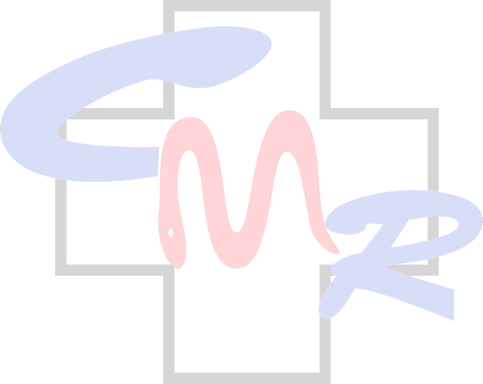 